API开发指南1、文档说明本文档用于指导API客户端的开发。本文档以“新股缴款提醒”接口为例，说明如何开发API客户端。本文档目前Java,python语言的开发做样例demo。其他语言可直接根据流程图调用token认证接口2、接口调用逻辑说明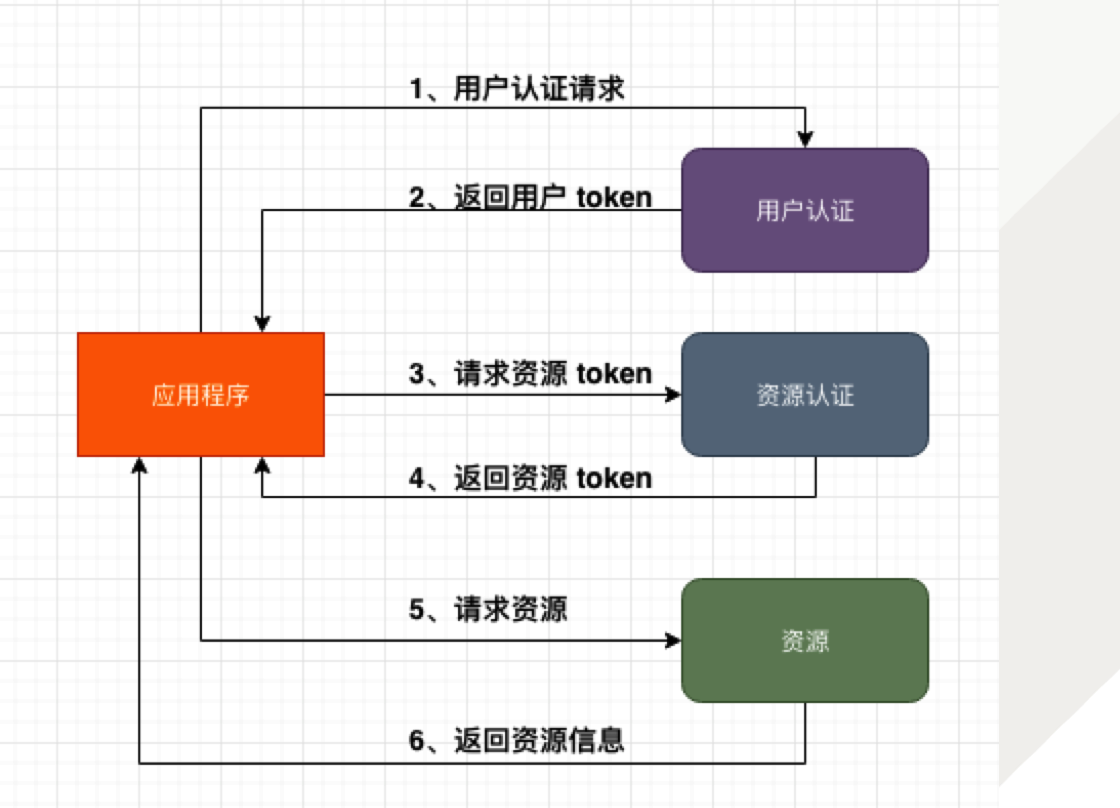 2.1接口调用流程图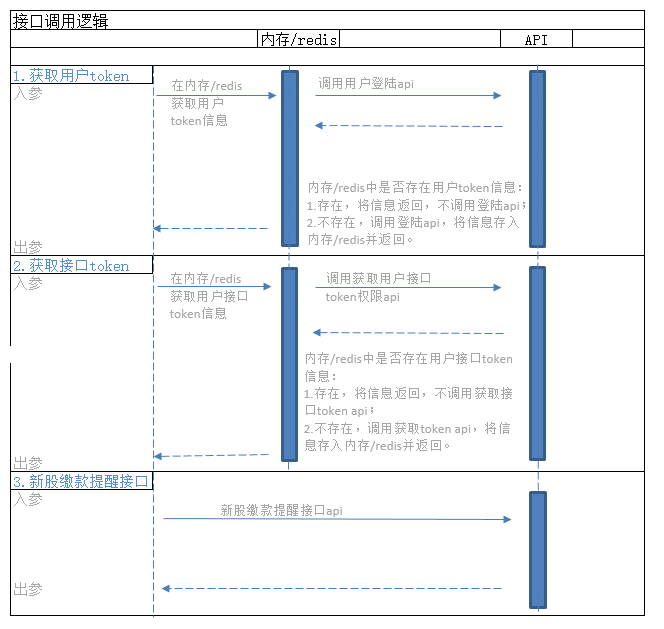 2.1.1 用户登陆api接口地址：http://auth.z3cloud.cn/sign/inHTTP请求方式：POST用户名和密码邮件提供请求参数：{    'username': 'admin',    'password': '123asdf'}返回结果：{    'meta':{        'code': 200,        'message': 'OK'    },    'data': {        'token': "eyJ0eXAiOiJKV1QiLCJhbGciOiJIUzI1NiJ9.eyJpc3MiOjE0NDY4MDI0MjcsImV4cCI6HWQ0NjgwNjI1NSwiaWF0IjoxNDQ2ODA1NjU1LCJqdGkiOiIxNDQ2ODA1NjU1MzEwNSIsImRhdGEiOnsidWlkIjoxNDQ2ODAyNDI3fX0.qQC-Dom8_HVXGnX8ZqltGoZaSaZmX9NHFGmBE9dDjUk"    }}2.1.2 获取用户接口token权限api接口地址：http://auth.z3cloud.cn /sign/customerApiHTTP请求方式：POST该接口需要传输header参数请求参数(header头 Authorization:bearer token)：  （注：调用2.1.1接口返回的token）- 请求参数：{    'api': 'FACTOR_VOLAT'}- 返回结果：{    'meta':{        'code': 200,        'message': 'OK'    },    'data': {        'token': "eyJ0eXAiOiJKV1QiLCJhbGciOiJIUzI1NiJ9.eyJpc3MiOjE0NDY4MDI0MjcsImV4cCI6HWQ0NjgwNjI1NSwiaWF0IjoxNDQ2ODA1NjU1LCJqdGkiOiIxNDQ2ODA1NjU1MzEwNSIsImRhdGEiOnsidWlkIjoxNDQ2ODAyNDI3fX0.qQC-Dom8_HVXGnX8ZqltGoZaSaZmX9NHFGmBE9dDjUk"    }}说明：用户token信息及接口token信息有效期为2小时，需要定时对内存/redis中的token进行定时刷新处理，具体刷新实现参考2.2.4说明2.2 具体实现示例代码说明2.2.1	获取用户token获取接口token方法实现在OkHttpUtil.java文件中进行处理：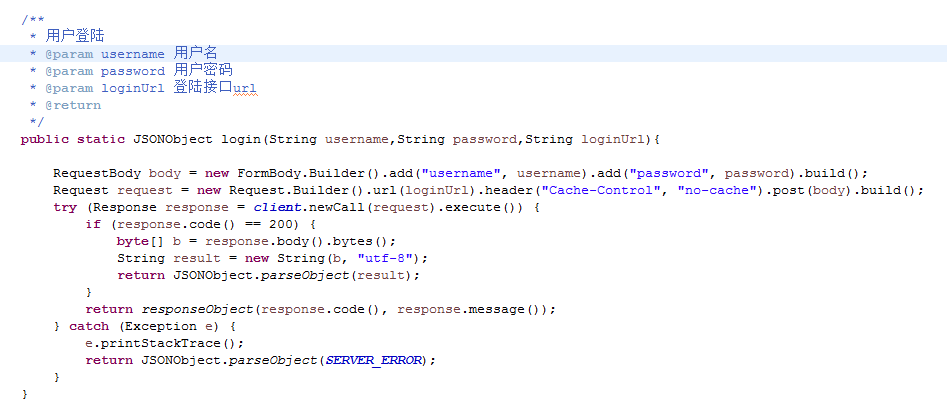 2.2.2	获取接口token 权限获取接口token权限方法实现在OkHttpUtil.java文件中进行处理：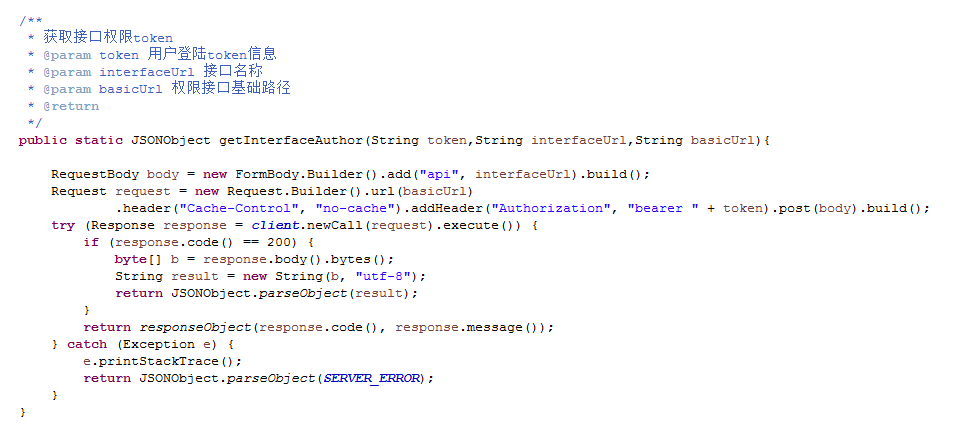 2.2.3	访问目标接口调用目标接口方法实现在OkHttpUtil.java文件中进行处理：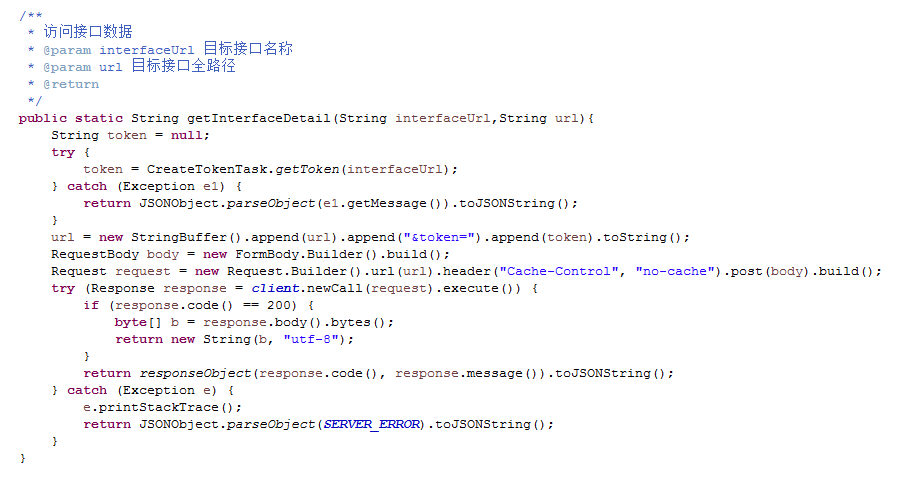 2.2.4	定时保存刷新用户token信息程序需要对用户的token信息进行定时刷新处理，该处理方法在CreateTokenTask.java中处理：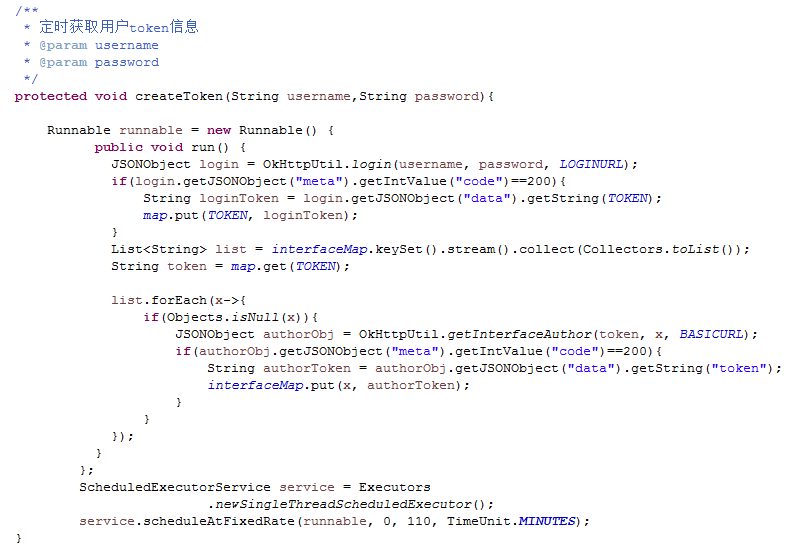 3、准备工作JDK1.6以上4、接口文档4.1接口信息4.2输入参数4.3输出参数5、开发5.1 引入jar包5.1.1 强制性依赖okhttp-3.6.0.jar okio-1.11.0.jarfastjson-1.2.29.jar以上jar包可从API程序包中自行提取，提取方法如下：解压Z3CloudDemo.rar包，打开解压后的文件夹，在\Z3CloudDemo\lib目录下即可按需获取上面所述jar包。5.2 用户名/密码配置解压Z3CloudDemo.rar包后，打开解压文件夹，在\Z3CloudDemo\src\com\api\z3cloud\util目录下将CreateTokenTask.java中的username/ password修改成对应的接口授权用户名/密码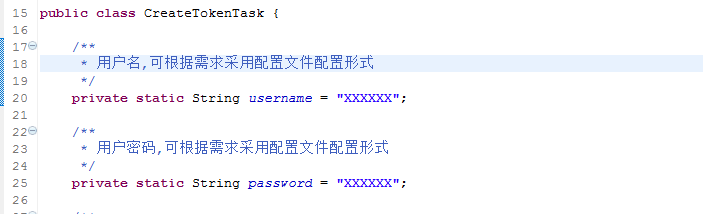 5.3 调用接口代码示例//调用目标接口名称String interfaceUrl = "STK_IPO_PAY_REMIND";//调用目标接口全路径String dataUrl = "http://api.z3cloud.com.cn/base/"+interfaceUrl+"/full=2?token=xxx";//访问接口信息String detail = OkHttpUtil.getInterfaceDetail(interfaceUrl, dataUrl);System.out.println("dataUrl url-->"+dataUrl);System.out.println("dataUrl detail-->"+detail);API出、入参的名称符合请求地址的规范。 例如：请求地址：http://api.z3cloud.com.cn/base/STK_IPO_PAY_REMIND/full=2&token=xxx 更详细代码示例可参考demo： 接口名称新股缴款提醒 (STK_IPO_PAY_REMIND)请求地址http://api.z3cloud.com.cn/base/STK_IPO_PAY_REMIND最后修改时间：2019-04-24最后修改时间：2019-04-24最后修改时间：2019-04-24英文名中文名类型是否必填说明STK_NUM股票数量INT否STK_SNAME股票简称VARCHAR否STK_CODE股票代码VARCHAR否PAY_DATE缴款日期DATETIME否英文名中文名类型精度量纲说明STK_NUM股票数量INT个STK_SNAME股票简称VARCHAR20STK_CODE股票代码VARCHAR12PAY_DATE缴款日期DATETIME